Муниципальное общеобразовательное учреждение Артюшкинская основная  школа имени Д.И. ИсаковаУТВЕРЖДАЮ Директор школы ________Ф.А.ГабайдуллинПрограммалетнего оздоровительного лагеря«Артек. Солнечный город»с дневным пребыванием детейВозрастной состав: 7-15 летСрок реализации: 18 днейАвтор программы: Калугина Татьяна Геннадьевна,                                                                                 Начальник летнего          оздоровительного лагеряМесто работы: МОУ Артюшкинская ОШАртюшкино, 2023 г.СОДЕРЖАНИЕПОЯСНИТЕЛЬНАЯ ЗАПИСКАРабочая программа воспитания для организаций отдыха детей и их оздоровления составлена на основе Примерной рабочей программы воспитания для общеобразовательных организаций, разработанной Федеральным государственным бюджетным научным учреждением «Институт изучения детства, семьи и воспитания Российской академии образования» в соответствии с нормативно-правовыми документами: - Конституцией Российской Федерации (принята всенародным голосованием 12.12.1993, с изменениями, одобренными в ходе общероссийского голосования 01.07.2020).- Конвенцией о правах ребенка (одобрена Генеральной Ассамблеей ООН 20.11.1989, вступила в силу для СССР 15.09.1990).- Федеральным законом от 29.12.2012 № 273-ФЗ «Об образовании в Российской Федерации».- Федеральным законом от 31.07.2020 № 304-ФЗ «О внесении изменений в Федеральный закон «Об образовании в Российской Федерации» по вопросам воспитания обучающихся».- Федеральным законом от 24.07.1998 № 124-ФЗ «Об основных гарантиях прав ребенка в Российской Федерации».- Федеральным законом от 30.12.2020 № 489-ФЗ «О молодежной политике в Российской Федерации».- Приказы №№286,287 Министерства просвещения Российской Федерации об утверждении ФГОС начального общего образования и ФГОС основного общего образования от 31 мая 2021 года.- Стратегией развития воспитания в Российской Федерации на период до 2025 года (утверждена распоряжением Правительства Российской Федерации от 29.05.2015 № 996-р).- Указом Президента Российской Федерации от 21.07.2020 № 474 «О национальных целях развития Российской Федерации на период до 2030 года». - Планом основных мероприятий, проводимых в рамках Десятилетия детства, на период до 2027 года (утвержден распоряжением Правительства Российской Федерации от 23.01.2021 № 122-р).- Государственной программой Российской Федерации «Развитие образования» (утверждена Постановлением Правительства Российской Федерации от 26. 12.2017 № 1642).- Федеральным проектом «Успех каждого ребенка» (утвержден президиумом Совета при Президенте РФ по стратегическому развитию и национальным проектам, протокол от 24.12.2018 № 16.)*Согласно Федеральному закону от 24 июля 1998 г. № 124-ФЗ «Об основных гарантиях прав ребенка в Российской Федерации» (с изменениями и дополнениями) к организациям отдыха детей и их оздоровления (далее – детский лагерь) относятся организации (независимо от их организационно-правовых форм) сезонного или круглогодичного действия, стационарного и (или) нестационарного типа, с круглосуточным или дневным пребыванием, оказывающие услуги по организации отдыха и оздоровления детей: организации отдыха детей и их оздоровления сезонного или круглогодичного действия, лагеря, организованные образовательными организациями, осуществляющими организацию отдыха и оздоровления обучающихся в каникулярное время, детские лагеря труда и отдыха, детские лагеря палаточного типа, детские специализированные (профильные) лагеря, детские лагеря различной тематической направленности.Программа является методическим документом, разрабатывается с учетом государственной политики в области образования и воспитания.Программа создана с целью организации непрерывного воспитательного процесса, основывается на единстве и преемственности с общим и дополнительным образованием, соотносится с примерной рабочей программой воспитания для образовательных организаций. Программа предусматривает приобщение обучающихся к российским традиционным духовным ценностям, правилам и нормам поведения в российском обществе.Ценности Родины и природы лежат в основе патриотического направления воспитания. Ценности человека, дружбы, семьи, сотрудничества лежат в основе духовно-нравственного и социального направлений воспитания. Ценность знания лежит в основе познавательного направления воспитания. Ценность здоровья лежит в основе направления физического воспитания. Ценность труда лежит в основе трудового направления воспитания.Ценности культуры и красоты лежат в основе эстетического направления воспитания.Программа включает три раздела: целевой; содержательный; организационный и календарный план воспитательной работы.Раздел I. ЦЕННОСТНО-ЦЕЛЕВЫЕ ОСНОВЫ ВОСПИТАНИЯНормативные ценностно-целевые основы воспитания детей в детском лагере определяются содержанием российских гражданских норм и ценностей, основные из которых закреплены в Конституции Российской Федерации. С учетом мировоззренческого, этнического, религиозного многообразия российского общества ценностно-целевые основы воспитания детей включают духовно-нравственные ценности культуры народов России, традиционных религий народов России в качестве вариативного компонента содержания воспитания, реализуемого на добровольной основе, в соответствии с мировоззренческими и культурными особенностями и потребностями родителей (законных представителей) несовершеннолетних детей. Воспитательная деятельность в детском лагере реализуется в соответствии с приоритетами государственной политики в сфере воспитания, зафиксированными в Стратегии развития воспитания в Российской Федерации на период до 2025 года. Приоритетной задачей Российской Федерации в сфере воспитания детей является развитие высоконравственной личности, разделяющей российские традиционные духовные ценности, обладающей актуальными знаниями и умениями, способной реализовать свой потенциал в условиях современного общества, готовой к мирному созиданию и защите Родины.1.1. Цель и задачи воспитанияСовременный российский общенациональный воспитательный идеал – высоконравственный, творческий, компетентный гражданин России, принимающий судьбу Отечества как свою личную, осознающий ответственность за настоящее и будущее страны, укорененный в духовных и культурных традициях многонационального народа Российской Федерации. В соответствии с этим идеалом и нормативными правовыми актами Российской Федерации в сфере образования цель воспитания: создание условий для личностного развития, самоопределения и социализации обучающихся на основе социокультурных, духовно-нравственных ценностей и принятых в российском обществе правил и норм поведения в интересах человека, семьи, общества и государства, формирование у обучающихся чувства патриотизма, гражданственности, уважения к памяти защитников Отечества и подвигам Героев Отечества, закону и правопорядку, человеку труда и старшему поколению, взаимного уважения, бережного отношения к культурному наследию и традициям многонационального народа Российской Федерации, природе и окружающей среде. (Федеральный закон от 29 декабря 2012 г. № 273-ФЗ «Об образовании в Российской Федерации, ст. 2, п. 2).Задачи воспитания определены с учетом интеллектуально-когнитивной, эмоционально-оценочной, деятельностно-практической составляющих развития личности;- усвоение ими знаний, норм, духовно-нравственных ценностей, традиций, которые выработало российское общество (социально значимых знаний);- формирование и развитие позитивных личностных отношений к этим нормам, ценностям, традициям (их освоение, принятие);- приобретение соответствующего этим нормам, ценностям, традициям социокультурного опыта поведения, общения, межличностных и социальных отношений, применения полученных знаний и сформированных отношений на практике (опыта нравственных поступков, социально значимых дел).1.2. Методологические основы и принципы воспитательной деятельностиМетодологической основой Программы воспитания являются антропологический, культурно-исторический и системно-деятельностный подходы. Воспитательная деятельность в детском лагере основывается на следующих принципах:- принцип гуманистической направленности. Каждый ребенок имеет право на признание его как человеческой личности, уважение его достоинства, защиту его человеческих прав, свободное развитие;- принцип ценностного единства и совместности. Единство ценностей и смыслов воспитания, разделяемых всеми участниками образовательных отношений, содействие, сотворчество и сопереживание, взаимопонимание и взаимное уважение;- принцип культуросообразности. Воспитание основывается на культуре и традициях России, включая культурные особенности региона; - принцип следования нравственному примеру. Пример, как метод воспитания, позволяет расширить нравственный опыт ребенка, побудить его к открытому внутреннему диалогу, пробудить в нем нравственную рефлексию, обеспечить возможность выбора при построении собственной системы ценностных отношений, продемонстрировать ребенку реальную возможность следования идеалу в жизни;- принцип безопасной жизнедеятельности. Защищенность важных интересов личности от внутренних и внешних угроз, воспитание через призму безопасности и безопасного поведения; - принцип совместной деятельности ребенка и взрослого. Значимость совместной деятельности взрослого и ребенка на основе приобщения к культурным ценностям и их освоения;- принцип инклюзивности. Организация воспитательного процесса, при котором все дети, независимо от их физических, психических, интеллектуальных, культурно-этнических, языковых и иных особенностей, включены в общую систему образования.Данные принципы реализуются в укладе детского лагеря, включающем воспитывающие среды, общности, культурные практики, совместную деятельность и события.Уклад – общественный договор участников образовательных отношений, опирающийся на базовые национальные ценности, содержащий традиции региона и детского лагеря, задающий культуру поведения сообществ, описывающий предметно-эстетическую среду, деятельности и социокультурный контекст. Воспитывающая среда – это особая форма организации образовательного процесса, реализующего цель и задачи воспитания. Воспитывающая среда определяется целью и задачами воспитания, духовно-нравственными и социокультурными ценностями, образцами и практиками. Основными характеристиками воспитывающей среды являются ее насыщенность и структурированность.Воспитывающие общности (сообщества) в детском лагере:- детские (разновозрастные отряды). Ключевым механизмом воспитания в детском лагере является временный детский коллектив. Чтобы эффективно использовать воспитательный потенциал временного детского коллектива, необходимо учитывать особенности и закономерности развития временного детского коллектива.- детско-взрослые. Основная цель – содействие, сотворчество и сопереживание, взаимопонимание и взаимное уважение, наличие общих ценностей и смыслов у всех участников. Главная детско-взрослая общность в детском лагере – «Дети-Воспитатель».1.3. Основные направления воспитания Практическая реализация цели и задач воспитания осуществляется в рамках следующих направлений воспитательной работы:- гражданское воспитание, формирование российской гражданской идентичности, принадлежности к общности граждан Российской Федерации, к народу России как источнику власти в российском государстве и субъекту тысячелетней Российской государственности, знание и уважение прав, свобод и обязанностей гражданина Российской Федерации;- воспитание патриотизма, любви к своему народу и уважения к другим народам России, формирование общероссийской культурной идентичности;- духовно-нравственное развитие и воспитание обучающихся на основе духовно-нравственной культуры народов России, традиционных религий народов России, формирование традиционных российских семейных ценностей; - эстетическое воспитание: формирование эстетической культуры на основе российских традиционных духовных ценностей, приобщение к лучшим образцам отечественного и мирового искусства;- экологическое воспитание: формирование экологической культуры, ответственного, бережного отношения к природе, окружающей среде на основе российских традиционных духовных ценностей;- трудовое воспитание: воспитание уважения к труду, трудящимся, результатам труда (своего и других людей), ориентации на трудовую деятельность, получение профессии, личностное самовыражение в продуктивном, нравственно достойном труде в российском обществе, на достижение выдающихся результатов в труде, профессиональной деятельности;- физическое воспитание и воспитание культуры здорового образа жизни и безопасности: развитие физических способностей с учетом возможностей и состояния здоровья, формирование культуры здорового образа жизни, личной и общественной безопасности;- познавательное направление воспитания: стремление к познанию себя и других людей, природы и общества, к знаниям, образованию.1.4. Основные традиции и уникальность воспитательной деятельности Основные традиции воспитания в детском лагере являются: - совместная деятельность детей и взрослых, как ведущий способ организации воспитательной деятельности;- создание условий, при которых для каждого ребенка предполагается роль в совместных делах (от участника до организатора, лидера того или иного дела);- создание условий для приобретения детьми нового социального опыта и освоения новых социальных ролей;- проведение общих мероприятий детского лагеря с учетом конструктивного межличностного взаимодействия детей, их социальной активности;- включение детей в процесс организации жизнедеятельности временного детского коллектива;- формирование коллективов в рамках отрядов, кружков, студий, секций и иных детских объединений, установление в них доброжелательных и товарищеских взаимоотношений;- обмен опытом между детьми в формате «дети-детям»;- ключевой фигурой воспитания является ребенок, главную роль в воспитательной деятельности играет педагог, реализующий по отношению к детям защитную, личностно развивающую, организационную, посредническую (в разрешении конфликтов) функции.Уникальность воспитательного процесса в детском лагере заключается в кратковременности, автономности, сборности.Кратковременность – короткий период лагерной смены, характеризующийся динамикой общения, деятельности, в процессе которой ярче высвечиваются личностные качества.Автономность – изолированность ребенка от привычного социального окружения, «нет дневника», вызова родителей – все это способствует созданию обстановки доверительности.Сборность – предполагает объединение детей с разным социальным опытом и разным уровнем знаний, не скованных «оценками» прежнего окружения, каждый ребенок имеет возможность «начать все сначала».Раздел II. СОДЕРЖАНИЕ, ВИДЫ И ФОРМЫ ВОСПИТАТЕЛЬНО ДЕЯТЕЛЬНОСТИДостижение цели и решение задач воспитания осуществляется в рамках всех направлений деятельности детского лагеря. Содержание, виды и формы воспитательной деятельности представлены в соответствующих модулях.Реализация конкретных форм воспитательной работы воплощается в Календарном плане воспитательной работы, утверждаемом ежегодно на предстоящий год (сезон) с учетом направлений воспитательной работы, установленных в настоящей Программе воспитания.2.1. Модуль «Будущее России»Направлен на формирование сопричастности к истории, географии Российской Федерации, ее этнокультурному, географическому разнообразию, формирование национальной идентичности.Деятельность реализуется по направлениям:- Дни единых действий, которые обязательно включаются в календарный план воспитательной работы и проводятся по единым федеральным методическим рекомендациям и материалам:1 июня - День защиты детей;6 июня - День русского языка;1- июня - День России(12 июня);22 июня - День памяти и скорби;- Участие во всероссийских мероприятиях и акциях, посвященных значимым отечественным и международным событиям.- Проведение всероссийских и региональных мероприятий.- Формирование межкультурных компетенций.2.2. Модуль «Ключевые мероприятия детского лагеря»Ключевые мероприятия – это главные традиционные мероприятия детского лагеря, в которых принимает участие большая часть детей.Реализация воспитательного потенциала ключевых мероприятий детского лагеря предусматривает:- Торжественное открытие и закрытие смены;- Тематические дни. Проведение тематических дней и мероприятий согласно перечню основных государственных и народных праздников, памятных дат. - Торжественная церемония подъема Государственного флага Российской Федерации;- тематические и спортивные праздники;2.3. Модуль «Отрядная работа»Воспитатель организует групповую и индивидуальную работу с детьми вверенного ему временного детского коллектива – отряда. Временный детский коллектив или отряд – это группа детей, объединенных в целях организации их жизнедеятельности в условиях детского лагеря.Для эффективного использования воспитательного потенциала отрядной работы необходимо учитывать особенности временного детского коллектива:- Коллектив функционирует в течение 18 дней.- Коллектив объединяет детей, которые не были знакомы ранее.- Автономность существования: влияние внешних факторов уменьшается, ослабляется влияние прежнего социума, например, семьи, класса, друзей. В то же время у коллектива появляется новое место жизнедеятельности.- Коллективная деятельность. Участники коллектива вовлечены в совместную деятельность.- Завершенность развития: полный цикл.Отрядная работа строится с учетом закономерности развития временного детского коллектива (роста межличностных отношений) и логики развития лагерной смены.Реализация воспитательного потенциала отрядной работы предусматривает:- планирование и проведение отрядной деятельности;- поддержку активной позиции каждого ребенка, предоставления им возможности обсуждения и принятия решений, создания благоприятной среды для общения; доверительное общение и поддержку детей в решении проблем, конфликтных ситуаций;- организацию интересных и полезных для личностного развития ребенка совместных дел, позволяющих вовлекать в них детей с разными потребностями, давать им возможности для самореализации, устанавливать и укреплять доверительные отношения, стать для них значимым взрослым, задающим образцы поведения; вовлечение каждого ребенка в отрядные дела и общелагерные мероприятия в разных ролях: сценаристов, постановщиков, исполнителей, корреспондентов и редакторов, ведущих, декораторов и т.д.;- формирование и сплочение отряда (временного детского коллектив) через игры, тренинги на сплочение и командообразование, огонек знакомства, визитки; сформировать дружный и сплоченный отряд поможет знание периодов развития временного детского коллектива – этапов развития межличностных отношений;- предъявление единых педагогических требований (ЕПТ) по выполнению режима и распорядка дня, по самообслуживанию, дисциплине и поведению, санитарно-гигиенических требований;- принятие совместно с детьми законов и правил отряда, которым они будут следовать в детском лагере, а также символов, названия, девиза, эмблемы, песни, которые подчеркнут принадлежность именно к этому конкретному коллективу; - диагностику интересов, склонностей, ценностных ориентаций, выявление лидеров, аутсайдеров через наблюдение, игры, анкеты;- аналитическую работу с детьми: анализ дня, анализ ситуации, мероприятия, анализ смены, результатов; - поддержка детских инициатив и детского самоуправления;- сбор отряда;-«Пятиминутка» (коллективное обсуждение отрядом и педагогами прожитого дня).2.4. Модуль «Коллективно-творческое дело (КТД)»КТД - особый тип формы воспитательной работы, направленный на создание нового продукта. Основу методики составляет коллективная творческая деятельность, предполагающая участие каждого члена коллектива во всех этапах организации деятельности от планирования до анализа.Это форма организации деятельности группы детей, направленная на взаимодействие коллектива, реализацию и развитие способностей ребенка, получение новых навыков и умений, при которой вожатые действуют как старшие помощники и наставники детей. КТД могут быть отрядными и общелагерными.Различаются следующие виды КТД по направленности деятельности: трудовые, познавательные, художественные, экологические, досуговые, спортивные. Каждый вид коллективного творческого дела обогащает личность определенным видом общественного ценного опыта.2.5. Модуль «Самоуправление»Реализация воспитательного потенциала системы детского самоуправления направлена на формирование детско-взрослой общности, основанной на партнерстве детей и взрослых по организации совместной деятельности, предполагает реализацию детской активности и направлена на развитие коммуникативной культуры детей, инициативности и ответственности, формирование навыков общения и сотрудничества, поддержку творческой самореализации детей. Самоуправление формируется с первых дней смены, то есть в организационный период.На уровне детского лагеря: самоуправление в детском лагере может складываться из деятельности временных и постоянных органов. К временным органам самоуправления относятся: деятельность дежурного отряда, работа творческих и инициативных групп, работа советов дела. Постоянно действующие органы самоуправления включают в себя: совет отряда, совет командиров отрядов. Высшим органом самоуправления является совет лагеря, в ходе которого решаются основные вопросы жизнедеятельности лагеря, планируется работа, проходят выборы органов самоуправления, оценивается их работа.На уровне отряда: через деятельность лидеров, выбранных по инициативе и предложениям членов отряда, представляющих интересы отряда в общих делах детского лагеря, при взаимодействии с администрацией детского лагеря.При формировании структуры отрядного самоуправления эффективным может оказаться применение метода чередования творческих поручений (ЧТП). 2.6. Модуль «Дополнительное образование»Дополнительное образование детей в детском лагере является одним из основных видов деятельности и реализуется через программы тематической смены.В рамках шести направленностей: социально-гуманитарная; художественная; естественнонаучная; техническая; туристско-краеведческая; физкультурно-спортивная реализация воспитательного потенциала дополнительного образования предполагает:- приобретение новых знаний, умений, навыков в привлекательной, отличной от учебной деятельности, форме;- развитие и реализация познавательного интереса;- вовлечение детей в интересную и полезную для них деятельность, которая предоставит им возможность самореализоваться в ней, приобрести социально значимые знания, развить в себе важные для своего личностного развития социально значимые отношения, получить опыт участия в социально значимых делах;- формирование и развитие творческих способностей обучающихся.2.7. Модуль «Здоровый образ жизни»Восстановление физического и психического здоровья в благоприятных условиях, освоение способов восстановления и укрепление здоровья, формирование ценностного отношения к собственному здоровью, способов его укрепления.Составляющие ЗОЖ: оптимальный уровень двигательной активности, рациональное питание, соблюдение режима дня, личная гигиена, соблюдение правил поведения.Система мероприятий в лагере:- физкультурно-спортивные мероприятия: зарядка, спортивные соревнования, эстафеты;- спортивно-оздоровительные события и мероприятия на свежем воздухе;- просветительские беседы, направленные на профилактику вредных привычек и привлечение интереса детей к занятиям физкультурой и спортом.2.8. Модуль «Организация предметно-эстетической среды»Окружающая ребенка предметно-эстетическая среда лагеря обогащает его внутренний мир, способствует  эстетическому формированию чувства вкуса и стиля, создает атмосферу психологического комфорта, поднимает настроение, предупреждает стрессовые ситуации, способствует позитивному восприятию лагеря.Реализация воспитательного потенциала предметно-эстетической среды предусматривает: - тематическое оформление интерьера помещений;- озеленение территории детского лагеря;- оформление отрядных уголков;Отрядный уголок – форма отражения жизнедеятельности отряда.- событийный дизайн – оформление пространства проведения мероприятий;- совместная  разработка лагерной и отрядной символики;- проведение акций;- акцентирование внимания на важные ценности лагеря;- звуковое пространство - музыка гражданско-патриотической воспитательной направленности, исполнение гимна РФ; - «места новостей» – оформленные стенда;- размещение регулярно сменяемых творческих работ детей, фотоотчёт (в соц.сети ВК)  об интересных событиях детском лагере.2.9. Модуль «Профилактика и безопасность»Профилактика и безопасность – профилактика девиантного поведения, конфликтов, создание условий для успешного формирования и развития личностных ресурсов, способствующих преодолению различных трудных жизненных ситуаций и влияющих на повышение устойчивости к неблагоприятным факторам.Реализация воспитательного потенциала профилактической деятельности в целях формирования и поддержки безопасной и комфортной среды в детском лагере предусматривает:- физическую и психологическую безопасность ребенка в новых условиях;- целенаправленную работу всего педагогического коллектива по созданию эффективной профилактической среды обеспечения безопасности жизнедеятельности;- разработку и реализацию профилактических воспитательных мероприятий: антиалкогольные, против курения, безопасность в цифровой среде, вовлечение в деструктивные группы в социальных сетях, безопасность дорожного движения, противопожарная безопасность, антитеррористическая и т.д.;- организацию работы со сценариями социально одобряемого поведения, развитие у обучающихся навыков рефлексии, самоконтроля, устойчивости к негативному воздействию, групповому давлению;- поддержку детей, педагогов в сфере укрепления безопасности жизнедеятельности, профилактики правонарушений, организация деятельности.2.10. Модуль «Работа с воспитателями»Главными субъектами успешной и качественной работы с детьми в детском лагере являются воспитатели, они являются важным участником системы детско-взрослой воспитывающей общности. От их компетентности, профессиональной готовности, увлеченности зависит, насколько дети смогут раскрыть свой потенциал, осознать себя частью сообщества детского лагеря. Все нормы и ценности актуализируются ребенком, в том числе через личность воспитателя.2.11. Модуль «Работа с родителями»Работа с родителями или законными представителями осуществляется в рамках следующих видов и форм деятельности: На групповом уровне: - родительское собрание, на которых обсуждаются вопросы организации отдыха, возрастных особенностей детей, формы и способы доверительного взаимодействия родителей с детьми;На индивидуальном уровне:- индивидуальное консультирование c целью координации воспитательных усилий педагогов и родителей.2.12. Модуль «Экскурсии и походы»Организация для детей экскурсий, походов и реализация их воспитательного потенциала.Экскурсии, походы (в том числе в кинотеатр) помогают ребятам расширить свой кругозор, получить новые знания об окружающей его социальной, культурной, природной среде, научиться уважительно и бережно относиться к ней, приобрести важный опыт социально одобряемого поведения в различных ситуациях. С этой целью для детей организуются  походы, тематические экскурсии.На экскурсиях, в походах создаются благоприятные условия для воспитания у детей самостоятельности и ответственности.Раздел III. ОРГАНИЗАЦИЯ ВОСПИТАТЕЛЬНОЙ ДЕЯТЕЛЬНОСТИ 3.1. Особенности организации воспитательной деятельностиДетский лагерь – особое образовательное учреждение, в котором создаются условия для обеспечения воспитывающей, эмоционально-привлекательной деятельности детей, удовлетворения потребности в новизне впечатлений, творческой самореализации, общении и самодеятельности. Кратковременный характер пребывания, новое социальное окружение, позитивная окраска совместной деятельности со сверстниками, постоянное сопровождение взрослых  позволяют создать оптимальные условия для осуществления воспитательной деятельности и актуализации самовоспитания.Воспитательный потенциал детского лагеря обладает рядом преимуществ по сравнению с другими образовательными организациями:- добровольность в выборе деятельности и формы ее реализации в детском демократическом сообществе, активность и самостоятельность ребенка в выборе содержания и результативности деятельности;- творческий характер деятельности; - многопрофильность;- отсутствие обязательной оценки результативности деятельности ребенка, официального статуса; - опыт неформального общения; опыт жизнедеятельности и общения в коллективах высокого уровня развития, где наиболее успешно проходит развитие личности.Воспитательный потенциал детского лагеря позволяет осуществлять воспитание через изменение особой среды нахождения в социальной микросреде.Основные характеристики уклада детского лагеря:- включенность в историко-культурный контекст территории;- историко-культурная специфика населения местности, региона;- организационно-правовая форма, направленность детского лагеря, режим деятельности - особенности детского лагеря;- наличие существенных проблемных зон в воспитательной деятельности и решение этих проблем;  - кадровое обеспечение воспитательной деятельности. 3.2. Анализ воспитательного процесса и результатов воспитанияОсновной метод анализа воспитательного процесса: самоанализ воспитательной работы. Цель: выявление основных проблем и последующих решений, совершенствование воспитательной работы в детском лагере.Основные принципы:- принцип гуманистической направленности. Уважительное отношение к воспитанникам, педагогам.- принцип приоритета. Изучение качественных показателей общения между детьми и взрослыми.- принцип развивающего характера анализа. Адекватный подбор видов, форм и содержания  совместной деятельности с детьми.Основные направления анализа воспитательного процесса:1. Результаты воспитания, социализации и саморазвития детей. Критерий: динамика личностного развития детей в отряде за смену. Главный инструмент – педагогическое наблюдение.Аналитическая работа с детьми помогает  оценить и понять приобретенный  опыт, наметить дальнейшие планы по саморазвитию. 2. Состояние совместной деятельности детей и взрослых.Критерий: качественный анализ совместной деятельности детей и взрослых.Методы самоанализа в лагере: - социологические: опрос участников, анализ документов;- педагогические: тестирование, собеседование, педагогическое наблюдение, игровые методы, аналитическая работа с детьми, метод самооценки.Основной предмет анализа: воспитательная работа.Объект анализа: воспитательные мероприятия и результаты воспитательной работы.Итог самоанализа: перечень выявленных проблем, над которыми предстоит работать педагогическому коллективу.Предполагаемые результаты программы.В ходе реализации данной программы ожидается:   1. Общее оздоровление воспитанников, укрепление их здоровья. 2. Укрепление физических и психологических сил детей и подростков, развитие лидерских и организаторских качеств, приобретение новых знаний, развитие творческих способностей, детской самостоятельности и самодеятельности. 3. Получение участниками смены умений и навыков  индивидуальной и коллективной творческой и трудовой деятельности, социальной активности. 4. Развитие коммуникативных способностей и толерантности. 5. Повышение творческой активности детей путем вовлечения их в социально-значимую деятельность. 6. Приобретение новых знаний и умений в результате занятий в кружках (разучивание песен, игр, составление проектов) 7. Расширение кругозора детей. 8. Повышение общей культуры учащихся, привитие им социально-нравственных норм. 9. Личностный рост участников смены. 10. Укрепление связей между разновозрастными группами детей. 11. Создание условий для организованного отдыха учащихся в летний период. При составлении плана работы учитываются возможности разновозрастных отрядов, интересы детей, педагогов, родителей и пути реализации. В ходе работы летнего лагеря в планировании возможны изменения.Режим работы лагеря «Артек. Солнечный город» с дневным пребыванием детей с  01 июня по 22 июня 2023г. (18 рабочих дней).    Режим дня8.15 – 8.30 – Сбор детей8.35 – 8.45 – Утренняя зарядкаЧтобы быть весь день в порядке,Надо сделать нам зарядку!8.45 – 9.00 – Утренняя линейкаНа линейку всем пора!Собирайся, детвора!9.00 – 9.20 – ЗавтракПеред завтраком умойся!Всем за стол!Узнать пора,чем нас кормят повара?9.20 – 10.20 – Отрядные дела, игры по интересам, полив цветов.Ждут нас конкурсы, прогулки, интересные дела.10.20 – 12.00 – Коллективно-творческие делаВсем на улицу пора!Закаляться,РазвлекатьсяОчень любит детвора.12.00 – 13.00 – Занятия в кружках, спортивные игры.Берем ложки, берем хлеб и садимся за обед!13.00 – 13.30 – Обед13.30-14.00 – настольные игры, просмотр кинофильмов14.30 – Уход детей домойВот закончилась игра! И до завтра, детвора.Питание  двухразовое, организовано на базе школьной столовой.Материально-технические условияПЛАН  РАБОТЫ   ЛЕТНЕГО ОЗДОРОВИТЕЛЬНОГО ЛАГЕРЯ С ДНЕВНЫМ ПРЕБЫВАНИЕМ «АРТЕК, СОЛНЕЧНЫЙ ГОРОД»  ПРИ «АРТЮШКИНСКОЙ ОШ» 01 июня -22 июня 2023 год. ДНИ ЕДИНЫХ ДЕЙСТВИЙ 01.06.2023. День защиты детей1.Организационное мероприятие – собрание «Здравствуй лагерь»:-беседа «Я и мои друзья»;-принятие правил поведения в лагере;-создание отрядов;-выборы командиров отрядов.2. Операция «Уют».3. Игра «Расскажи мне о себе».4. Игровая программа с дискотекой «Да здравствует, СЮРПРИЗ!».06.06.2023 День русского языка. Пушкинский день. 1. Минутка здоровья «Путешествие в страну Витаминию».2. Посещение библиотеки и выставки, посвященной А.С. Пушкину «Мы любим сказки».3.Занятия по предметным секциям: «Технолето -2023», «Физика на кухне», «Занимательная биология»4. Конкурс рисунков «Любимый герой из сказок А. С. Пушкина». Диктант Пушкина5. Викторина «Мои любимые сказочные герои».6. Спортивные занятия 7.Линейка10.06.2023 День России1. Минутка здоровья «Друзья Мойдодыра и наше здоровье».2. Историческая викторина «В единстве сила и слава России».3.Занятия по предметным секциям: «Технолето -2023», «Физика на кухне», «Занимательная биология»4.Конкурс рисунков на асфальте «Я люблю, тебя Россия».5. Экскурсия в районный музей.6. Игры на свежем воздухе.7. Спортивные занятия 8.Линейка22.06.2023 День памяти и скорби 1.Минутка здоровья «Мой вес и рост». Посещение ФАП.2. Возложение цветов на обелиске.3. Конкурс рисунков «Герои с нами всегда»4. Акция письмо солдату5. Игровая программа с дискотекой «Сюрприз на прощание».6.Торжественная линейка, посвященная закрытию лагерной смены.7. Рефлексия по итогам лагерной смены.КАЛЕНДАРНЫЙ ПЛАН ВОСПИТАТЕЛЬНОЙ РАБОТЫ ДЕТСКОГО ЛАГЕРЯ НА2023 ГОД2023 год в России посвящен наставнику и педагогу.Устав лагеря«Артек. Солнечный город»Педагоги обязаны:Иметь свой план работы и следовать ему.Организовывать активный, интеллектуально-эмоциональный и насыщенный отдых в течение дня.Жить и творить вместе с членами отряда.Предоставить каждому ребенку свободу выбора.Уметь понимать себя и других.Знать о местонахождении каждого ребенка в течение дня.Быть искренними.Помочь каждому ребенку, если ему трудно.Верить в свой отряд.Педагог имеет право:Быть не руководителем, а товарищем.Помогать членам отряда в реализации их идей.Помнить, что воспитывают не только словом, но и делом и личным примером.Чаще вспоминать, какими они были в детском возрасте.Дети обязаны:Неукоснительно соблюдать режим.Бережно относиться к имуществу лагеря.Принимать активное участие во всех мероприятиях.Найти себе занятие по душе.Быть полезным для других.Верить в себя и свои силы.Реализовывать все свои способности и таланты.Не скучать.Дети имеют право:Иметь свою точку зрения и уметь её отстоять.Разделить с педагогами ответственность за организацию жизни отряда.Иметь время для занятий по интересам.Обсуждать любые вопросы, связанные с жизнью отряда.Фантазировать. Изобретать. Творить.Законы и правила лагеря«Артек. Солнечный город - 2023»Закон хозяина.«Солнечный город» - наш дом, мы хозяева в нем. Чистота, порядок, уют и покой зависят, прежде всего, от нас.Закон точности.Время дорого у нас, берегите каждый час. Каждое дело должно начинаться и заканчиваться вовремя.Не заставляй ждать себя и не беспокой напрасно других.Закон поднятых рук.Наверху увидел руки – в зале тишина, ни звука.Каждый в ответе за то, что с ним происходит.Помни, что о тебе заботятся, хотят видеть в твоих поступках только хорошее. Сначала подумай, потом действуй. Не стесняйся спросить совета.Верь в себя и свои силы.Найди занятие по душе. Продемонстрируй все свои таланты и способностиТематическое планированиеКадровое обеспечение1. Начальник лагеря.2. Воспитатели.3. Школьный библиотекарь.Одной из основных задач организационного и методического обеспечения деятельности программы является профессиональная подготовка специалистов.Педагогический коллектив представлен педагогами МОУ Артюшкинская ОШ – людьми - единомышленниками, имеющими опыт работы с детьми в летних оздоровительных лагерях дневного пребывания.Для проведения спортивных мероприятий, мониторинга состояния здоровья привлекается учитель физической культуры.Подбор начальника лагеря, воспитателей проводит администрация школы. Начальник лагеря определяет функциональные обязанности персонала, руководит всей работой лагеря и несет ответственность за состояние воспитательной, хозяйственной и финансовой работы, соблюдение распорядка дня, трудового законодательства, обеспечение здоровья и жизни воспитанников, планирует, организует и контролирует все направления деятельности лагеря, отвечает за качество и эффективность.Воспитатель проводит воспитательную работу, организует активный отдых учащихся, несет ответственность за жизнь и здоровье воспитанников, следит за исполнением программы смены лагеря.Педагоги организуют воспитательную работу, отвечают за жизнь и безопасность ее участников.Обязанности обслуживающего персонала определяются начальником лагеря.Начальник и педагогический коллектив, специалисты хозяйства отвечают за соблюдение правил техники безопасности, выполнениемероприятий по охране жизни и здоровья воспитанников во время участия в соревнованиях, массовых праздниках и других мероприятиях. Схема управления программойПрограмма разработана начальником лагеря, который на протяжении всего времени реализации является проводником и координатором идей программы, проводит анализ проделанной работы и вносит соответствующие коррективы, объединяет вокруг себя всех участников смены.Участниками данной программы являются дети в возрасте от 8 до 15 лет различных социальных групп.Для организации работы по реализации программы смены:-проводятся ежедневные планерки воспитателей;-составляются планы работы, где отражаются и анализируются события и проблемы дня;-проводятся анкетирование и тестирование воспитанников на различных этапах смены;-оказывается методическая и консультативная помощь педагогам;-сотрудники обеспечиваются методической литературой, инструментарием по проведению тренинговых мероприятий, тематических мероприятий и т. д.;-проводятся инструктажи с педагогами по охране жизни здоровья; мероприятий по профилактике детского травматизма.  Содержание и формы реализации программыОсновными методами организации деятельности являются:Метод игры (игры отбираются воспитателями в соответствии с поставленной целью);Методы театрализации (реализуется через костюмирование, обряды, ритуалы);Методы состязательности (распространяется на все сферы творческой деятельности);Метод коллективной творческой деятельности (КТД).Проведение воспитательно-профилактической работы с детьми в целях предотвращения или устранения негативных психологических факторов, ухудшающих их психическое здоровье;Беседы с детьми по налаживанию и поддерживанию их межличностных взаимоотношений.Реализация целей и задач смены осуществляется по программе «Артек. Солнечный город». Все учащиеся делятся на равные группы - отряды. Каждый отряд планирует свою работу с учётом общелагерного плана.Главная идеяКаждая минута жизни – твой ШАНС сделать доброе дело!Каждый человек, встретившийся на твоем пути – твой ШАНС помочь ближнему.                                                       Структура управления
Начальник лагерной смены.
Воспитатели
Командиры отрядов
Воспитанники
Задача начальника, воспитателей и командиров – организация плановой работы лагерной смены. Каждый день на планёрке анализируется прошедшая работа и планируется следующее дело. 
Стратегию  участия в деле движения организуют воспитатели и командиры.
Каждый отряд создает свою систему жизнедеятельности, утверждает символику, оформляет свой уголок, где отражает жизнь отряда каждый день. В конце лагерной смены будет проводиться конкурс отрядных уголков.
Вся информация об условиях участия в том или ином деле будет представлена на информационном стенде. Стенд выполнен в виде радуги на небе, где каждая команда будет наклеивать свои символы в соответствии со своими отрядными и лагерными делами (у каждого отряда свой цвет).Тем самым будет наглядно видно, какие успехи достигнуты той или иной командой. Рядом с радугой планируется расположить информационный стенд, на котором будут представлены Законы и Заповеди, режим работы, план работы и информация, отражающая результаты прошедшего дня.Законы:Закон точного времени.Закон доброты.Закон порядочности.Закон дружбы.Закон безопасности.Закон взаимовыручки.Заповеди:Лагерь – одна семья.Один за всех и все за одного.Порядок, прежде всего.Каждое дело вместеВсе делай творчески, а иначе зачем?Даже если трудно, доведи дело до конца.Чистота – залог здоровья.Выполнение всех Законов и Заповедей предполагает сделать жизнь в лагере интересной и насыщенной, приносящей радость себе и другим. Для отрядов разработана система стимулирования успешности и личностного роста. Каждый ребенок может ежедневно получать «ладошку»  за активное участие в жизни лагеря и в целом отряда. В конце лагерной смены подводятся итоги. По итогам победители получают призы и награды.  Каждый день смены будет посвящен определенной теме. Ожидаемые результатыПосле окончания работы летнего оздоровительного лагеря и реализации программы «Артек. Солнечный город», руководители программы планируют получить следующие результаты:Сохранение и укрепление психического и физического здоровья детей.Приобретение навыков безопасного и здорового образа жизни.Привитие любви к своему краю, Родине. Развитие активности и творческих способностей. Овладение навыками сотрудничества детей в разновозрастных группах, формирование навыков партнерского сотрудничества.Развитие коммуникативных способностей и толерантности.Повышение творческой активности детей путем вовлечения их в социально-значимую деятельность.Повышение общей культуры учащихся, привитие им социально-нравственных норм.Личностный рост участников смены. Приобретение учащимся практических экологических и природоохранительных навыков.Мониторинг  удовлетворенности детей и родителей  жизнью в  летнем оздоровительном  лагере с дневным пребываниемАнкета «Удовлетворенность детей сезонным лагерем дневного пребывания» 1. Ты посещал(а) лагерь  а) по собственному желанию  б) за компанию с друзьями в) по настоянию родителей г) дома делать нечего  2. Чего, с твоей точки зрения, в этой смене в жизни лагеря было больше:а) положительного б) отрицательного 3. Хотелось бы тебе на следующий год посетить лагерь с дневным пребыванием? а) да  б) скорее да, чем нет  в) затрудняюсь ответить  г) скорее нет, чем да  д) нет  4. Насколько интересно был организован твой отдых? а) да, было интересно  б) скорее да, чем нет  в) затрудняюсь ответить  г) скорее нет, чем да  д) нет  5. Чему ты научился в лагере:  а) выучил песню,  б) научился танцевать,  в) играть в шашки,  г) выступать на сцене д) чему-то другому, назови? ___________________________________ 6. Что для тебя было самым интересным в лагере? а) участие в конкурсах, викторинах б) участие концертах, спектаклях в) коллективные творческие мероприятия   г) спортивные мероприятия  д) экскурсии, поездки е) игры на свежем воздухе, на площадке   7. Чего нет в лагере, что тебе бы хотелось? ______________________________________________________________________ 8.  Какие новые способности ты раскрыл в себе в лагере? а) актёрские б) вокальные  в) спортивные  г) организаторские  д) затрудняюсь ответить  7. Какие мероприятия наиболее запомнились за время лагерной смены? ________________________________________________________________________ 8. Было ли скучно в лагере? а) да  б) скорее да, чем нет  в) затрудняюсь ответить  г) скорее нет, чем да  д) нет  9. Было ли тебе страшно? а) да  б) скорее да, чем нет  в) затрудняюсь ответить  г) скорее нет, чем да  д) нет  10. Понравилось ли тебе, как кормили и готовили в лагере?  а) да б) нет в) в основном, да Анкета :Удовлетворенность родителей  лагерем «Артек» на базе «Артюшкинской ОШ».ИНФОРМАЦИОННАЯ КАРТА ПРОГРАММЫСписок литературыВнеклассные мероприятия. 4 класс/ сост. Яровая Л.Н., Жиренко О.Е., Барылкина Л.П., Обухова Л.А. – М.: ВАКО, 2004.Игровой модуль по ПДД или школьник вышел на улицу: 1-4 классы. – М.: Вако, 2006.Классные часы по этическому и эстетическому воспитанию: 1-4 классы. – М.: Вако, 2007Летний оздоровительный лагерь: нормативно-правовая база/ сост. Е.А.Гурбина. – Волгоград: Учитель, 2005.Летний оздоровительный лагерь: массовые мероприятия/ сост. Л.И.Трепетунова и др. - Волгоград: Учитель, 2005.Основы безопасной жизнедеятельности: поурочные планы. 1 класс / сост. Горбунова Н.А. – Волгоград: Учитель, 2002. Пожарная безопасность в начальной школе: конспекты и занятия классных часов/ сост. О.В.Павлова, Г.П.Попова, Г.Н. Шевченко.- Волгоград: учитель, 2006.Школа докторов природы или 135 уроков здоровья: 1-4 классы. – М.: Вако, 2004.Я – гражданин России! Классные часы по гражданскому и патриотическому воспитанию: 1-4 классы. – М.: Вако, 2008.Пояснительная записка3Раздел I. ЦЕННОСТНО-ЦЕЛЕВЫЕ ОСНОВЫ ВОСПИТАНИЯ41.1. Цель и задачи воспитания41.2. Методологические основы и принципы воспитательной деятельности41.3. Основные направления воспитания 51.4. Основные традиции и уникальность воспитательной деятельности6Раздел II. СОДЕРЖАНИЕ, ВИДЫ И ФОРМЫ ВОСПИТАТЕЛЬНОЙ ДЕЯТЕЛЬНОСТИ72.1. Модуль «Будущее России»72.2. Модуль «Ключевые мероприятия детского лагеря»72.3. Модуль «Отрядная работа»72.4. Модуль «Коллективно-творческое дело (КТД)»82.5. Модуль «Самоуправление»82.6. Модуль «Дополнительное образование»82.7. Модуль «Здоровый образ жизни»92.8. Модуль «Организация предметно-эстетической среды»92.9. Модуль «Профилактика и безопасность»92.10. Модуль «Работа с воспитателями»102.11. Модуль «Работа с родителями»102.12. Модуль «Экскурсии и походы»10Раздел III. ОРГАНИЗАЦИЯ ВОСПИТАТЕЛЬНОЙ ДЕЯТЕЛЬНОСТИ 113.1. Особенности организации воспитательной деятельности113.2. Анализ воспитательного процесса и результатов воспитания11Предполагаемые результаты программы воспитания12Режим работы 12Материально-технические условия13План работы (тематические дни)14Дни единых действий15КАЛЕНДАРНЫЙ ПЛАН ВОСПИТАТЕЛЬНОЙ РАБОТЫ  ДЕТСКОГО ЛАГЕРЯ НА 2023 ГОД16-18ПРИЛОЖЕНИЯ19ПомещенияПрименение Источник финансирования и материальная базаОтветственныеКабинеты 2 игровые комнаты Материальная база школы. Закупка канцелярских принадлежностей для творческих мастерских, отрядных дел, подготовка стендов и материалов для конкурсовНачальник лагеря, воспитателиШкольный двор(спортивная площадка)Отрядные дела, игры-путешествия, общелагерные  игры на воздухе, эстафеты, спортивные состязанияМатериальная база  школыНачальник лагеря, воспитателиАктовый зал  Праздничные мероприятия и концерты, работа детской творческой мастерскойМатериальная база  школыНачальник лагеря, воспитателиМед.кабинетМедицинский контроль мероприятий лагеряМатериальная база  школыМед. Сестра школыШкольная библиотекаЛитература для педагогов и детей лагеряМатериальная база  школыБиблиотекарь Школьная столоваяЗавтрак, обедФонд социального страхованияНачальник лагеря, повар№ п/пДата Название мероприятия Ответственные 101.06День защиты детей202.06День здорового питания.303.06День музыки405.06Открытие лагеря.506.06День русского языка/Пушкинский день607.06День правил дорожного движения708.06День буквоеда809.06День именинника910.06День России (12.06)1013.06День кино1114.06День Гантелькина1215.06День прогулки.1316.06День родного края1417.06День театра1519.06День девочек1620.06День мальчиков1721.06День открытия талантов1822.06День памяти и скорби. Закрытие лагеря.№ п/пНаименование мероприятияСрок проведенияУровень проведенияУровень проведенияУровень проведенияУровень проведения№ п/пНаименование мероприятияСрок проведенияВсероссийский/региональныйВсероссийский/региональныйДетский лагерьОтрядМодуль «Будущее России»Модуль «Будущее России»Модуль «Будущее России»Модуль «Будущее России»Модуль «Будущее России»Модуль «Будущее России»Модуль «Будущее России»День защиты детей. 01.06+День русского языка. Пушкинский деньИгра «Путешествие по сказкам         А.С. Пушкина»Конкурс рисунков «Любимый герой сказок А.С. Пушкина»Просмотр мультфильмов по сказкам А.С. Пушкина06.06+День России. Торжественная линейка «Моя Родина – Россия».Просмотр патриотического фильма10.06+День памяти и скорбиВозложение цветов к памятнику воинам ВОВБеседа«Я помню. Я горжусь»Просмотр фильма военной тематики 22.06+Модуль «Ключевые мероприятия детского лагеря»Модуль «Ключевые мероприятия детского лагеря»Модуль «Ключевые мероприятия детского лагеря»Модуль «Ключевые мероприятия детского лагеря»Модуль «Ключевые мероприятия детского лагеря»Модуль «Ключевые мероприятия детского лагеря»Модуль «Ключевые мероприятия детского лагеря»Торжественная линейка,   посвященная открытию лагеря  «Артек»01.06++Церемония подъема Государственного флага Российской Федерацииежедневно+Всемирный день океанов. Спортивно-творческая эстафета «Лови волну»08.06Торжественная линейка.   Закрытие  лагеря «Солнышко»22.06++Модуль «Отрядная работа»Модуль «Отрядная работа»Модуль «Отрядная работа»Модуль «Отрядная работа»Модуль «Отрядная работа»Модуль «Отрядная работа»Модуль «Отрядная работа»Игра «Будем знакомы»01.06++Оформление отрядного уголка, разучивание песен, речевок02.06+Конкурс на лучший отрядный уголок03.06++Сбор отряда. ежедневно++Игры в отряде.ежедневно++Модуль «Коллективно-творческое дело (КТД)»Модуль «Коллективно-творческое дело (КТД)»Модуль «Коллективно-творческое дело (КТД)»Модуль «Коллективно-творческое дело (КТД)»Модуль «Коллективно-творческое дело (КТД)»Модуль «Коллективно-творческое дело (КТД)»Модуль «Коллективно-творческое дело (КТД)»Игра «Путешествие по сказкам         А.С. Пушкина»06.06++Спортивно-творческая эстафета «Лови волну»08.06++Подготовка к проведению Дня России07.06.-09.06++Модуль «Самоуправление»Модуль «Самоуправление»Модуль «Самоуправление»Модуль «Самоуправление»Модуль «Самоуправление»Модуль «Самоуправление»Модуль «Самоуправление»Выбор совета отряда01.06+Сбор совета отрядаежедневно+++Модуль «Дополнительное образование»Модуль «Дополнительное образование»Модуль «Дополнительное образование»Модуль «Дополнительное образование»Модуль «Дополнительное образование»Модуль «Дополнительное образование»Модуль «Дополнительное образование»Конкурс рисунков «Мы за ЗОЖ»03.06++Конкурс рисунков «Сохраним лес от пожаров»05.06++Занятия по предметным секциям: «Технолето -2023», «Физика на кухне», «Занимательная биология»ежедневно++Модуль «Здоровый образ жизни»Модуль «Здоровый образ жизни»Модуль «Здоровый образ жизни»Модуль «Здоровый образ жизни»Модуль «Здоровый образ жизни»Модуль «Здоровый образ жизни»Модуль «Здоровый образ жизни»Беседа «Первая помощь при царапинах и ушибах»03.06+Минутка здоровья  «Как укрепить здоровье во время летних каникул»02.06+«Весёлые старты»05.06++Спортивные соревнования «Сильные, смелые, дружные, умелые»07.06++Выпуск стенгазеты  «Как сберечь здоровье»05.06+Военно-спортивная игра «Зарница» 08.06+Первенство лагеря по  пионерболу среди девочек, среди мальчиков     15.06++Модуль «Организация предметно-эстетической среды»Модуль «Организация предметно-эстетической среды»Модуль «Организация предметно-эстетической среды»Модуль «Организация предметно-эстетической среды»Модуль «Организация предметно-эстетической среды»Модуль «Организация предметно-эстетической среды»Модуль «Организация предметно-эстетической среды»Оформление отрядных уголковв течение смены+Тематическое оформление интерьера помещений детского лагеряв течение смены++Разработка, создание лагерной и отрядной символики01.06-03.06++Модуль «Профилактика и безопасность»Модуль «Профилактика и безопасность»Модуль «Профилактика и безопасность»Модуль «Профилактика и безопасность»Модуль «Профилактика и безопасность»Модуль «Профилактика и безопасность»Модуль «Профилактика и безопасность»Беседа с инспектором ОДН в течение смены++Беседа с участковым в течение смены++Создание условий для успешного формирования и развития личностных ресурсовв течение смены+Тренинги «Психологическая разгрузка», «Тесты на познания самого себя», «Индивидуальные беседы»02.0607.0616.0621.06++Модуль «Работа с воспитателями»Модуль «Работа с воспитателями»Модуль «Работа с воспитателями»Модуль «Работа с воспитателями»Модуль «Работа с воспитателями»Модуль «Работа с воспитателями»Модуль «Работа с воспитателями»Игры в отряде, подвижные игры на свежем воздухеежедневно++Проведение КТД, праздников, мероприятий, пр.по плану++Модуль «Работа с родителями»Модуль «Работа с родителями»Модуль «Работа с родителями»Модуль «Работа с родителями»Модуль «Работа с родителями»Модуль «Работа с родителями»Модуль «Работа с родителями»Родительское собрание 31.05++Индивидуальные беседыв течение смены+Модуль «Экскурсии и походы»Модуль «Экскурсии и походы»Модуль «Экскурсии и походы»Модуль «Экскурсии и походы»Модуль «Экскурсии и походы»Модуль «Экскурсии и походы»Модуль «Экскурсии и походы»Посещение кинотеатра «Спутник»в течение смены++ЭтапБлокДеньМероприятияI Организационный«Да здравствует сюрприз!»I Организационный«Да здравствует сюрприз!»06.23Да здравствует сюрприз!Открытие смены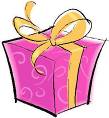 1.Организационное мероприятие – собрание «Здравствуй лагерь»:-беседа «Я и мои друзья»;-принятие правил поведения в лагере;-создание отрядов;-выборы командиров отрядов.2. Операция «Уют».3. Игра «Расскажи мне о себе».4. Игровая программа с дискотекой «Да здравствует, СЮРПРИЗ!».I Организационный«Да здравствует сюрприз!»I Организационный«Да здравствует сюрприз!»06.23Сюрприз доктора Градусника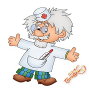 1. Минутка здоровья «Мой вес и мой рост». Посещение ФАП.2. «Азбука здоровья».3.Занятия по предметным секциям: «Технолето -2023», «Физика на кухне», «Занимательная биология»4.Конкурс на асфальте «Страна Витаминия».5. Игры на свежем воздухе.6.Разучивание отрядной песни, подготовка к открытию лагеря.7. Командные задания.8. Спортивные занятия 9.ЛинейкаI Организационный«Да здравствует сюрприз!»I Организационный«Да здравствует сюрприз!»03. 06.23Музыкальный сюрприз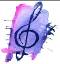 1. Минутка здоровья «Солнечный ожог. Первая помощь».2. Игра «Угадай мелодию».3.Занятия по предметным секциям: «Технолето -2023», «Физика на кухне», «Занимательная биология»4. Театр музыкальной комедии «Бременские музыканты».5. Показ презентации «Ноты в нашей жизни».8. Спортивные занятия (пионербол)9.ЛинейкаI Организационный«Да здравствует сюрприз!»I Организационный«Да здравствует сюрприз!»05.06.23Открытие лагеря!1.Минутка здоровья «Книги о здоровье».2. Анкета «Что я жду от лагеря друзей». 3.Занятия по предметным секциям: «Технолето -2023», «Физика на кухне», «Занимательная биология»4. Карусель общения.5.Торжественная линейка, посвященная открытию лагерной смены.6. Спортивные занятия 7.ЛинейкаI Организационный«Да здравствует сюрприз!»I Организационный«Да здравствует сюрприз!»06.06.23Сюрприз ученого котаДеньА. С Пушкина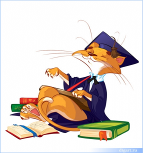 1. Минутка здоровья «Путешествие в страну Витаминию».2. Посещение библиотеки и выставки, посвященной А.С. Пушкину «Мы любим сказки».3.Занятия по предметным секциям: «Технолето -2023», «Физика на кухне», «Занимательная биология»4. Конкурс рисунков «Любимый герой из сказок А. С. Пушкина». Диктант Пушкина5. Викторина «Мои любимые сказочные герои».6. Спортивные занятия 7.ЛинейкаII Основной«По дороге с сюрпризом»Познавательный07. 06.23Красно-желто-зеленый сюрприз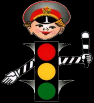 1. Минутка здоровья «Как ухаживать за зубами».2. Викторина «Знайте правила движения, как таблицу умножения!».3.Занятия по предметным секциям: «Технолето -2023», «Физика на кухне», «Занимательная биология»4. Путешествие по дорожному лабиринту (Детская железная дорога).5. Конкурс рисунков «Советы светофора».6. «Мой друг велосипед» - конкурсная программа по знанию ПДД.8. Спортивные занятия9.ЛинейкаII Основной«По дороге с сюрпризом»Познавательный08. 06.18Сюрприз деда Буквоеда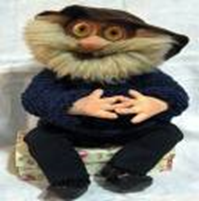 1. Минутка здоровья «Осанка – основа красивой походки». 2. Викторина «Что? Где? Когда?». 3.Занятия по предметным секциям: «Технолето -2023», «Физика на кухне», «Занимательная биология»4. Конкурс рисунков «Волшебные краски».6. Спортивные занятия 7.ЛинейкаII Основной«По дороге с сюрпризом»Познавательный09. 06.18Сюрприз для именинников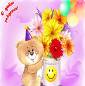 1. Минутка здоровья «Правильное питание».2. Поздравляем именинников. Конкурсная программа.3.Занятия по предметным секциям: «Технолето -2023», «Физика на кухне», «Занимательная биология»4. «Самый фантастический проект»5. Спортивные занятия 6.ЛинейкаII Основной«По дороге с сюрпризом»Познавательный10. 06. 18День сюрпризов для РоссииДень России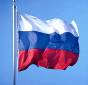 1. Минутка здоровья «Друзья Мойдодыра и наше здоровье».2. Историческая викторина «В единстве сила и слава России».3.Занятия по предметным секциям: «Технолето -2023», «Физика на кухне», «Занимательная биология»4.Конкурс рисунков на асфальте «Я люблю, тебя Россия».5. Экскурсия в районный музей.6. Игры на свежем воздухе.7. Спортивные занятия 8.ЛинейкаII Основной«По дороге с сюрпризом»Познавательный13. 06. 18Киносюрприз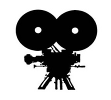 1. Минутка здоровья «Закаливание».2. Мы делаем кино. 3.Занятия по предметным секциям: «Технолето -2023», «Физика на кухне», «Занимательная биология»4. Викторина «О кино, мы знаем все!».5. Настольные игры.6. Спортивные занятия 7.ЛинейкаII Основной«По дороге с сюрпризом»Спортивно-оздоровительный14. 06. 18Сюрприз Гантелькина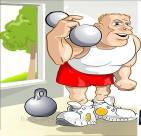 1. Минутка здоровья «Как снять усталость с ног».2. Соревнования «Веселые старты».3.Занятия по предметным секциям: «Технолето -2023», «Физика на кухне», «Занимательная биология»4. Конкурс «Самый, самый, самый…».5. Игры на свежем воздухе. Мини-футбол. 6.ЛинейкаII Основной«По дороге с сюрпризом»Спортивно-оздоровительный15. 06. 18Сюрприз на тропе Здоровья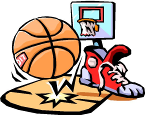 1. Минутка здоровья «Зеленая аптечка» (первая помощь при укусах насекомых).2. Экскурсия в лес.3.Занятия по предметным секциям: «Технолето -2023», «Физика на кухне», «Занимательная биология»4. Игра «Тропа здоровья».5. Выставка рисунков «Мы против сигарет!».6. Беседа «Ядовитые здоровья»7. Спортивные занятия 8.ЛинейкаII Основной«По дороге с сюрпризом»Спортивно-оздоровительный16. 06. 18Сюрпризы родного края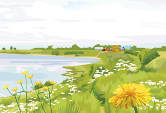 1. Минутка здоровья «Личная гигиена».2. Посещение школьной библиотеки.3.Занятия по предметным секциям: «Технолето -2023», «Физика на кухне», «Занимательная биология»4. Показ презентации «История моего родного края».5. Беседа «Я и компьютер».7. Спортивные занятия 8.ЛинейкаII Основной«По дороге с сюрпризом»Творческий17. 06. 18Театральный сюрприз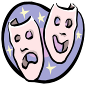 1. Минутка здоровья «Гигиена дома».2. Беседа «Что я знаю о театре».3.Занятия по предметным секциям: «Технолето -2023», «Физика на кухне», «Занимательная биология»4. Конкурс театральных миниатюр.5. Мастер-класс «Театральная кукла».6. Написание эссе «Мой лучший день в жизни».7. Спортивные занятия 8.ЛинейкаII Основной«По дороге с сюрпризом»Творческий19. 06. 18Сюрприз для девочек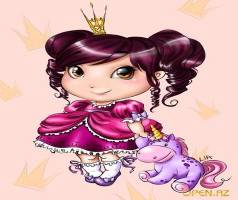 1. Минутка здоровья «Азбука здоровья».2. Конкурсная программа «Мисс Лето».3.Занятия по предметным секциям: «Технолето -2023», «Физика на кухне», «Занимательная биология»4. Вязание, бисероплетение, оригами.5. Тренинг «Тренируем внимание и память».7. Спортивные занятия 8.ЛинейкаII Основной«По дороге с сюрпризом»Творческий20. 06. 18Сюрпризы для мальчиков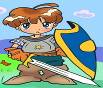 1. Минутка здоровья «Гимнастика ума».2. Юмористический футбол.3.Занятия по предметным секциям: «Технолето -2023», «Физика на кухне», «Занимательная биология»4.Конкурсная программа «Рыцарский турнир».5.Интеллектуальная игра «Звездный час».6. Подготовка к конкурсу талантов.7. Спортивные занятия 8.ЛинейкаII Основной«По дороге с сюрпризом»Творческий21. 06. 18Сюрприз для талантливых и не только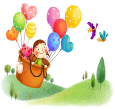 Минутка здоровья «Здоровейка».Конкурс «Алло! Таланты!»Талантливые спортсменыТалантливые музыкантыТалантливые чтецыТалантливые художникиТалантливые певцы3.Занятия по предметным секциям: «Технолето -2023», «Физика на кухне», «Занимательная биология»4.Викторина «Устами младенца».5.Подвижные игры на свежем воздухе.6. ЛинейкаIII Итоговый «Открытие сюрприза»III Итоговый «Открытие сюрприза»22. 06. 18Сюрприз на прощание,День памяти и скорбиЗакрытие смены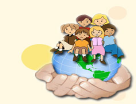 1.Минутка здоровья «Мой вес и рост». Посещение ФАП.2. Возложение цветов на обелиске.3. Конкурс рисунков «Герои с нами всегда»4. Акция письмо солдату5. Игровая программа с дискотекой «Сюрприз на прощание».6.Торжественная линейка, посвященная закрытию лагерной смены.7. Рефлексия по итогам лагерной смены.Удовлетворены ли Вы?дачастичнонетЗатрудняюсь ответитьорганизацией отдыха вашего ребенкаорганизацией питания в лагереучетом индивидуальных особенностей вашего ребенка в лагеревозможностью проявиться способностям и умениям вашего ребенкаорганизацией досуговой занятости, перечнем мероприятийучастием ребенка в мероприятияхвзаимодействием всех организаций на территории микрорайона/села  по организации отдыха и оздоровления детейоснащенностью настольными играмис желанием ли посещал Ваш ребёнок лагерь?1.Название программыПрограмма оздоровительного лагеря с дневным пребыванием детей «Артек»2.Директор школыГабайдуллин Фиргат Ахметгареевич3.Адрес организации, телефон433395, Ульяновская область, Сенгилеевский район, ул. Советская, д.33, т. 8(84233)-2-36-314.Форма проведенияОздоровительный лагерь с дневным пребыванием детей5.Цель и задачи программыЦель: создание благоприятных условий для физического, психического, нравственного оздоровления детей.Задачи:1.	Создать условия для занятий физкультурой и спортом.2.	Обеспечить сбалансированное питание воспитанников.3.	Обеспечить текущее медицинское обследование.4.	Сформировать осознанное отношение к здоровому образу жизни и безопасности жизнедеятельности.5.	Создать условия для раскрытия и реализации творческого потенциала детей.6.	Создать благоприятную психологическую атмосферу.6.Сроки проведения1-22 июня (18 дней), 2023 г.7.Место проведенияМОУ Артюшкинская ОШ 8.Официальный язык программыРусский9.Общее количество участников25 учащихся10.География участниковОбучающиеся МОУ Артюшкинская ОШ11.Условия участия в программеДобровольное желание детей по заявлениям родителей12.Условия размещения участниковРекреация, кабинеты